台南市立永仁高級中學107年暑期『樂活跳一夏』舞蹈育樂營報名表1.電子檔填寫完畢後，寄至電子郵件信箱meng199136@gmail.com2.填寫google線上表單或掃QR code報名3.填寫完紙本報名表寄至台南市永康區忠孝路74號永仁高中舞蹈班收(註明報名舞蹈夏令營)4.收到報名資料會以電子郵件回信告知完成報名手續，若總報名人數未達開課下限，將另行通知開班情形。5.費用於上課時一併繳交6.鞋號與腳掌長度測量方式：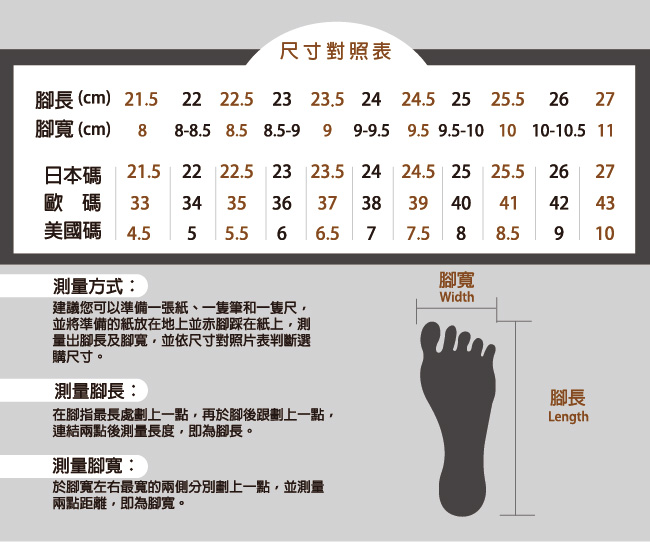 學生姓名就讀學校_________國小 ___年級學生性別☐ 男  ☐女鞋號(或腳掌長度）擇一填寫即可日本碼或歐碼________腳掌長度______ cm家長姓名聯絡電話聯絡電話1：聯絡電話2：家長姓名請至少留兩支聯絡電話，緊急聯絡用請至少留兩支聯絡電話，緊急聯絡用家長聯絡信箱通訊地址是否有習舞經驗☐是 ，__________年         ☐否☐是 ，__________年         ☐否☐是 ，__________年         ☐否家長是否到場參加成果發表會☐是 __________位☐當天不克參加☐是 __________位☐當天不克參加☐是 __________位☐當天不克參加